Supplemental Digital ContentFigure S1. ISR incidence over time through Month 12a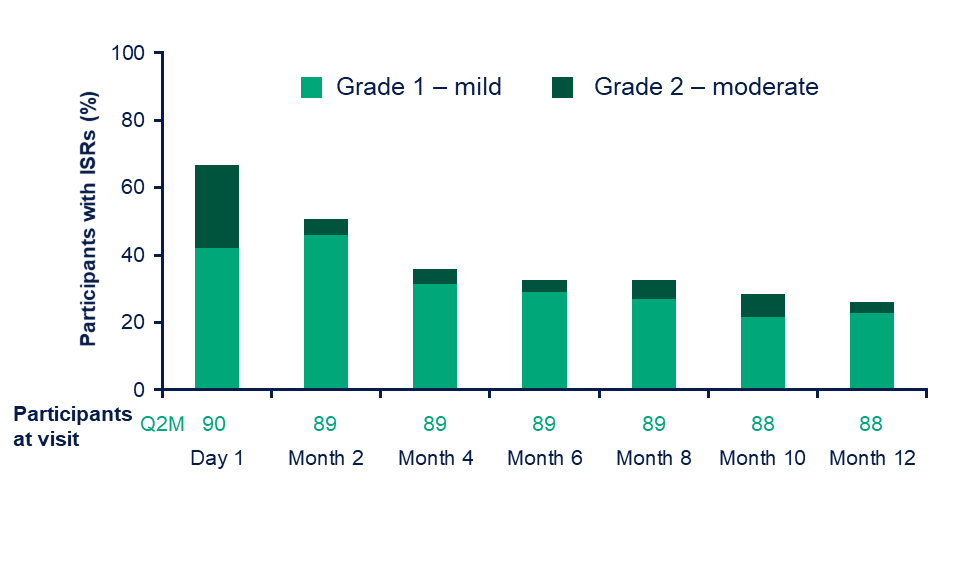 aIncidence is derived relative to the number of participants who received injections at each respective study visit. There were no Grade 3 or Grade 4 ISRs.Figure S1 was presented previously at IDWeek; October 21–25, 2020; Virtual; Oral.ISR, injection site reaction; Q2M, every 2 months.Figure S2. Mean HIVTSQca individual item scores at Month 12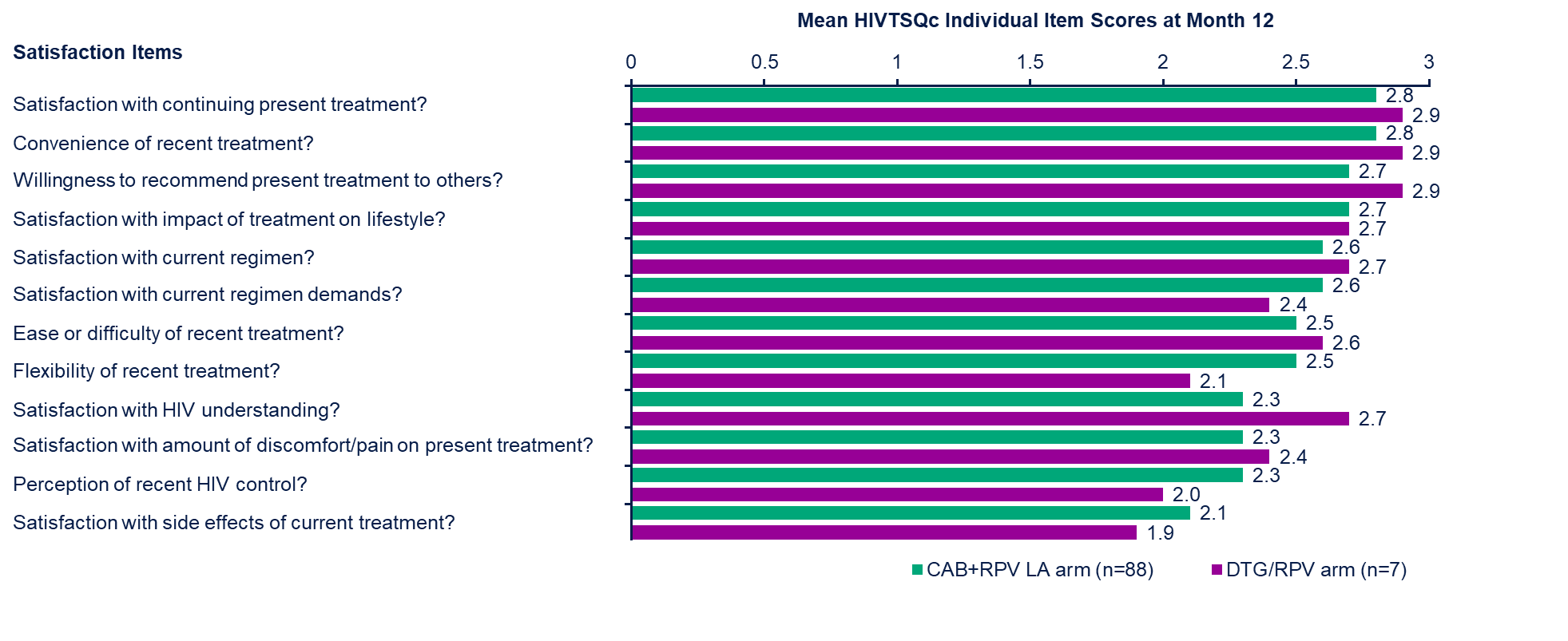 aIndividual HIVTSQc items are rated on a 6-point Likert scale, ranging from –3 (much less satisfied now) to 3 (much more satisfied now).CAB, cabotegravir; DTG, dolutegravir; HIVTSQc, HIV Treatment Satisfaction Questionnaire change version; LA, long-acting; RPV, rilpivirine.Table S1. Efficacy outcomes at Month 12aParticipant discontinued due to a drug-related AE of depression.bParticipant was lost to follow-up.Table S1 was presented previously at IDWeek; October 21–25, 2020; Virtual; Oral.AE, adverse event; CAB, cabotegravir; DTG, dolutegravir; IM, intramuscular; LA, long-acting; QD, once daily; Q2M, every 2 months; RPV, rilpivirine.Table S2. ISR overviewaOnly ISRs with an incidence of >5 events are listed.Table S2 was presented previously at IDWeek; October 21–25, 2020; Virtual; Oral.CAB, cabotegravir; IM, intramuscular; ISR, injection site reaction; IQR, interquartile range; LA, long-acting; Q2M, every 2 months; RPV, rilpivirineOutcome, n (%)IM CAB+RPV LAQ2M armn=90Oral DTG/RPV 
QD armn=7HIV-1 RNA ≥50 copies/mL00HIV-1 RNA <50 copies/mL88 (97.8)7 (100)Data in window not below threshold00Discontinued for lack of efficacy00Discontinued for other reason while not below threshold00Change in background therapy00No virologic data2 (2.2)0Discontinued due to AE1 (1.1)a0Discontinued due to death00Discontinued study for other reason1 (1.1)b0On study but missing data in window00ParameterIM CAB+RPV LA Q2M arm 
n=90Number or participants receiving injections, n90Number of injections, n1534ISR events,a n 463 Pain, n (% of injections)414 (27)Discomfort, n (% of injections)20 (1)Swelling, n (% of injections)11 (<1)Nodule, n (% of injections)6 (<1)Grade ≥3 ISR events, n0Median (IQR) duration of ISRs, days3 (2, 4)Withdrawals due to ISR or injection intolerability, n (%)0